Załącznik do Uchwały Senatu nr 1/29.04.2019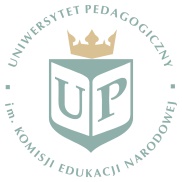 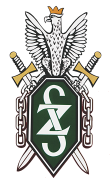 